Stagione Sportiva 2022/2023Comunicato Ufficiale N° 250 del 30/05/2023SOMMARIOSOMMARIO	1COMUNICAZIONI DELLA F.I.G.C.	1COMUNICAZIONI DELLA L.N.D.	1COMUNICAZIONI DEL COMITATO REGIONALE	1Recuperi	5NOTIZIE SU ATTIVITÀ AGONISTICA	5PROGRAMMA GARE	12COMUNICAZIONI DELLA F.I.G.C.C.U. n. 187/SGS del 29.05.2023Si pubblica in allegato il CU in epigrafe inerente risultati e provvedimenti disciplinari relativi alle Finali Nazionali “Under 17 Dilettanti/Puro Settore” e “Under 15 Dilettanti/Puro Settore” 2022/2023 – Programma gare.COMUNICAZIONI DELLA L.N.D.C.U. n. 362 del 30.05.2023 L.N.D.Si pubblica in allegato il CU in epigrafe inerente le gare di spareggio fra le seconde classificate nei Campionati di Eccellenza stagione sportiva 2022/2023.COMUNICAZIONI DEL COMITATO REGIONALEGARE DI PLAY OFF E PLAY OUTDATE EFFETTUAZIONE GARE PLAY OFF E PLAY OUTNel CU n. 189 del 22.03.2023 veniva genericamente indicata la domenica come data di effettuazione delle gare di play off e play out, ma concretamente le gare verranno programmate, sempre all’orario ufficiale, nella giornata in cui la società ospitante ha disputato le gare durante la stagione.Diversa determinazione deve essere concordata con le consuete modalità dalle Società interessate. Si precisa infine che in caso di concomitanza sullo stesso campo o altro, ove non venisse raggiunto l’accordo fra le parti, sarà il Comitato Regionale Marche, con decisione inappellabile, a fissare data ed orario degli incontri.Disciplina sportivaSi evidenzia che le ammonizioni che saranno inflitte nelle gare di play off e play out non sono cumulabili con quelle precedentemente irrogate nel corso delle precedenti gare di campionato.Si precisa comunque che nella gare di play off e play out dovranno trovare esecuzione le sanzioni di squalifica o inbizioni a qualsiasi titolo inflitte e non ancora scontate,.Si ricorda che per le gare di play off e play out i tesserati incorreranno in una giornata di squalifica ogni due ammonizioni inflitte dall’Organo di Giustizia sportiva.Sostituzione calciatoriSi ricorda che nel corso di tutte le gare di play off e play out è consentita, in qualsiasi momento la sostituzione di cinque calciatori indipendentemente dal ruolo ricoperto. Arbitraggio gare play off e play outIn tutte le gare in oggetto sarà presente la terna abitraleCAMPIONATO PROMOZIONECALENDARIO GARE PLAY OFF E PLAY OUTCALENDARIO PLAY OFF Modalità di svolgimento delle gareSi applicano le disposizioni riportate nel C.U. n. 52 del 13.10.2022 del Comitato Regionale Marche Norme per disciplina sportiva e reclamiSi applica la normativa di cui al C.U. n. 206 del 18.01.2023 della L.N.D. allegato al C.U. n. 134 del 20.01.2023 del Comitato Regionale Marche.	1° TurnoSABATO 03.06.2023 ore 16,30Girone A	URBANIA CALCIO – PORTUALI CALCIO ANCONA		VIGOR CASTELFIDARDO-O – GABICCE GRADARA	Girone B	La gara AURORA TREIA – MATELICA CALCIO 1921 ASD non viene effettuata per distacco punteggio in classifica superiore al disposto. Qualificata: AURORA TREIA		ATLETICO CENTOBUCHI – MONTURANO CALCIO (Com.”Don Mauro Bartolini” di Ascoli)CALENDARIO PLAY OUT Modalità di svolgimento delle gareSi applicano le disposizioni riportate nel C.U. n. 52 del 13.10.2022 del Comitato Regionale Marche Norme per disciplina sportiva e reclamiSi applica la normativa di cui al C.U. n. 206 del 18.01.2023 della L.N.D. allegato al C.U. n. 134 del 20.01.2023 del Comitato Regionale Marche.	SABATO 10.06.2023 ore 16,30Girone A	ATLETICO MONDOLFOMAROTTA – OLIMPIA	OSIMOSTAZIONE C.D. – VILLA S.MARTINOGirone B	MONTICELLI CALCIO SRL – CASTEL DI LAMA		CALCIO CORRIDONIA – FUTURA 96Ripartizione incassi65% alla Società ospitante	35% alla Società ospitata (tale percentuale viene calcolata sull’incasso che la Società ospitante denuncia con il borderò alla SIAE)CAMPIONATO PRIMA CATEGORIACALENDARIO GARE PLAY OFF Modalità di svolgimento delle gareSi applicano le disposizioni riportate nel C.U. n. 52 del 13.10.2022 del Comitato Regionale Marche Norme per disciplina sportiva e reclamiSi applica la normativa di cui al C.U. n. 206 del 18.01.2023 della L.N.D. allegato al C.U. n. 134 del 20.01.2023 del Comitato Regionale Marche.	3° TurnoSABATO 03.06.2023 ore 16,30FILOTTRANESE – UNIONE CALCIO PERGOLESE dom. 04.06.23 ore 16,30 – Stadio “Bianchelli” di SenigalliaAPPIGNANESE – AZZURRA SBT (Com. Villa San Filippo di Monte San Giusto – via Magellana)Ripartizione incassiA rettifica di quanto comunicato in precedenza e come concordato nella riunione con le società interessate lunedì 29.05.2023, la ripartizione degli incassi avverrà nel modo seguente:60% alla Società prima nominata 	40% alla Società seconda nominata (tale percentuale viene calcolata sull’incasso che la Società prima nominata denuncia con il borderò alla SIAE detratte le spese sostenute)CAMPIONATO SECONDA CATEGORIACALENDARIO GARE PLAY OFF Modalità di svolgimento delle gareSi applicano le disposizioni riportate nel C.U. n. 52 del 13.10.2022 del Comitato Regionale Marche Norme per disciplina sportiva e reclamiSi applica la normativa di cui al C.U. n. 206 del 18.01.2023 della L.N.D. allegato al C.U. n. 134 del 20.01.2023 del Comitato Regionale Marche.	1° Turno regionaleDisciplina sportivaSi evidenzia che unicamente per le gare play off di Seconda Categoria relatrive ai prossimi turni, essendo la gestione delle gare passata dalla fase provinciale a quella regionale, le ammonizioni non sono cumulabili con quelle precedentemente irrogate nel corso delle precedenti gare di play off.Si precisa comunque che nelle prossime gare di play off dovranno trovare esecuzione le sanzioni di squalifica o inbizioni a qualsiasi titolo inflitte e non ancora scontate.Si ricorda che anche per questa fase i tesserati incorreranno in una giornata di squalifica ogni due ammonizioni inflitte dall’Organo di Giustizia sportiva.SABATO 03.06.2023 ore 16,30VADESE CALCIO – USAV PISAURUM (dom. 04.06.2023 - Campo sportivo com. di Fermignano via Costa)MISA CALCIO – FALCONARESE 1919 (ore 18,00 – Stadio Comunale “G. Bianchelli” di Senigallia)MONTECASSIANO CALCIO – JUVVENTUS CLUB TOLENTINO (Comunale di Appignano)PETRITOLI 1960 – CASTORANESE (Stadio Comunale “Pirani” di Grottammare)SPAREGGI PLAY OFF Al fine di definire campo, data e orario delle gare di spareggio, le 4 Società interessate sono invitate presso la sede del Comitato Regionale Marche Lunedì 05 giugno 2023 ore 11,00.Ripartizione incassiA rettifica di quanto comunicato in precedenza e come concordato nella riunione con le società interessate lunedì 29.05.2023, la ripartizione degli incassi avverrà nel modo seguente:60% alla Società prima nominata 	40% alla Società seconda nominata (tale percentuale viene calcolata sull’incasso che la Società prima nominata denuncia con il borderò alla SIAE detratte le spese sostenute)AUTORIZZAZIONE TORNEIIl Comitato Regionale Marche ha autorizzato l’effettuazione dei sottonotati Tornei organizzati dalle Società sportive, approvandone i regolamenti:TORNEI S.G.S.Denominazione Torneo: 	MEMORIAL YURI DIOTALLEVIPeriodo di svolgimento:	02.06 – 03.06.2023Categoria:	Esordienti 1° anno – Pulcini mistiCarattere 	Nazionale Organizzazione:	POL. AVIS SASSOCORVARODenominazione Torneo: 	FANO FUTSAL CUPPeriodo di svolgimento:	03.06 – 04.06.2023Categoria:	Pulcini C5Carattere 	Nazionale Organizzazione:	A.S. ETA BETA FOOTBALLDenominazione Torneo: 	MEMORIAL “CAPONI GLAUCO E LAMBERTO”Periodo di svolgimento:	11.06.2023Categoria:	Under 17Carattere 	Regionale  Organizzazione:	S.S.D. MOGLIANESEDenominazione Torneo: 	17° MEMORIAL PEPPE CIOTTIPeriodo di svolgimento:	11.06.2023Categoria:	Pulcini mistiCarattere 	Regionale  Organizzazione:	SSDARL CALCIO ATLETICO ASCOLIDenominazione Torneo: 	6° MEMORIAL “SIMONE PAZZI E ORESTE TONICI”Periodo di svolgimento:	12.06 – 30.06.2023Categoria:	Pulcini 1° e 2° anno – Pulcini misti – Primi CalciCarattere 	Provinciale Organizzazione:	A.S.D. CAMPIGLIONE M.URANOErrata CorrigeSi comunica che il Torneo SETTIMANA BIANCO AZZURRA, autorizzato nel CU n. 249 del 29.05.2023,è organizzato dalla A.S.D. SASSOFERRATO GENGA, anzichè dalla POL. D. Virtus Fortitudo 1950 SSDRecuperiCAMPIONATO UNDER 15 FEMMINILE II FASELa gara PUCETTA CALCIO – VALDICHIENTI PONTE è recuperata venerdì 09.06.2023 ore 18,00.NOTIZIE SU ATTIVITÀ AGONISTICAPROMOZIONERISULTATIRISULTATI UFFICIALI GARE DEL 27/05/2023Si trascrivono qui di seguito i risultati ufficiali delle gare disputateGIUDICE SPORTIVOIl Giudice Sportivo Avv. Agnese Lazzaretti, con l'assistenza del segretario Angelo Castellana, nella seduta del 30/05/2023, ha adottato le decisioni che di seguito integralmente si riportano:GARE DEL 27/ 5/2023 PROVVEDIMENTI DISCIPLINARI In base alle risultanze degli atti ufficiali sono state deliberate le seguenti sanzioni disciplinari. SOCIETA' AMMENDA Euro 500,00 VIGOR CASTELFIDARDO-O ASD 
Per aver, la propria tifoseria durante tutta la gara, rivolto espressioni irriguardose alla terna arbitrale,ed in particolare per aver proferito espressioni di stampo sessista all'indirizzo dell'assistente dell'arbitro. 
Euro 150,00 POTENZA PICENA 
Per aver alcuni propri sostenitori, durante la gara, lanciato della birra verso l'arbitro, colpendolo dietro la testa e sulle braccia. MASSAGGIATORI SQUALIFICA. FINO AL 14/ 6/2023 Per comportamento non regolamentare AMMONIZIONE CON DIFFIDA (IV INFR) AMMONIZIONE (II INFR) ALLENATORI AMMONIZIONE (II INFR) CALCIATORI ESPULSI SQUALIFICA PER UNA GARA EFFETTIVA CALCIATORI NON ESPULSI SQUALIFICA PER UNA GARA EFFETTIVA PER RECIDIVITA' IN AMMONIZIONE (X INFR) SQUALIFICA PER UNA GARA EFFETTIVA PER RECIDIVITA' IN AMMONIZIONE (V INFR) AMMONIZIONE CON DIFFIDA (IX) AMMONIZIONE CON DIFFIDA (IV INFR) AMMONIZIONE (XII INFR) AMMONIZIONE (XI INFR) AMMONIZIONE (VIII INFR) AMMONIZIONE (VII INFR) AMMONIZIONE (VI INFR) AMMONIZIONE (III INFR) AMMONIZIONE (II INFR) AMMONIZIONE (I INFR) CLASSIFICAGIRONE AGIRONE BUNDER 17 FEMMINILE II FASERISULTATIRISULTATI UFFICIALI GARE DEL 28/05/2023Si trascrivono qui di seguito i risultati ufficiali delle gare disputateGIUDICE SPORTIVOIl Giudice Sportivo Avv. Agnese Lazzaretti, con l'assistenza del segretario Angelo Castellana, nella seduta del 30/05/2023, ha adottato le decisioni che di seguito integralmente si riportano:GARE DEL 28/ 5/2023 PROVVEDIMENTI DISCIPLINARI In base alle risultanze degli atti ufficiali sono state deliberate le seguenti sanzioni disciplinari. CALCIATORI NON ESPULSI AMMONIZIONE (II INFR) AMMONIZIONE (I INFR) CLASSIFICAGIRONE AUNDER 15 FEMMINILE II FASERISULTATIRISULTATI UFFICIALI GARE DEL 27/05/2023Si trascrivono qui di seguito i risultati ufficiali delle gare disputateCLASSIFICAGIRONE AGIRONE BPLAY OFF PRIMA CATEGORIARISULTATIRISULTATI UFFICIALI GARE DEL 27/05/2023Si trascrivono qui di seguito i risultati ufficiali delle gare disputateGIUDICE SPORTIVOIl Giudice Sportivo Avv. Agnese Lazzaretti, con l'assistenza del segretario Angelo Castellana, nella seduta del 30/05/2023, ha adottato le decisioni che di seguito integralmente si riportano:GARE DEL 27/ 5/2023 PROVVEDIMENTI DISCIPLINARI In base alle risultanze degli atti ufficiali sono state deliberate le seguenti sanzioni disciplinari. SOCIETA' AMMENDA Euro 650,00 APPIGNANESE 
Per aver la propria tifoseria, lanciato due fumogeni all'interno del recinto di gioco, che cadevano nella pista adiacente il terreno di gioco. Per aver inoltre lanciato all'indirizzo dell'assistente dell'arbitro alcune lattine di birra, bottigliette d'acqua e bombolette spray, senza colpirlo, e per aver rivolto allo stesso espressioni di stampo razzista. DIRIGENTI INIBIZIONE A SVOLGERE OGNI ATTIVITA' FINO AL 21/ 6/2023 Per comportamento gravemente irriguardoso nei confronti dell'arbitro. I AMMONIZIONE DIFFIDA ALLENATORI I AMMONIZIONE DIFFIDA CALCIATORI ESPULSI SQUALIFICA PER DUE GARE EFFETTIVE SQUALIFICA PER UNA GARA EFFETTIVA CALCIATORI NON ESPULSI SQUALIFICA PER UNA GARA EFFETTIVA PER RECIDIVITA' IN AMMONIZIONE (II INFR) I AMMONIZIONE DIFFIDA GARE DEL 28/ 5/2023 PROVVEDIMENTI DISCIPLINARI In base alle risultanze degli atti ufficiali sono state deliberate le seguenti sanzioni disciplinari. SOCIETA' AMMENDA Euro 250,00 UNIONE CALCIO PERGOLESE 
Per aver alcuni propri sostenitori, durante tutta la gara, rivolto espressioni irriguardose e minaccise all'indirizzo della terna arbitrale, per aver inoltre lanciato due lattine di birra all'interno del recinto di gioco, senza colpire. 
Euro 100,00 FILOTTRANESE A.S.D. 
Per aver alcuni propri sostenitori, durante la gara, acceso alcuni fumogeni. DIRIGENTI INIBIZIONE A SVOLGERE OGNI ATTIVITA' FINO AL 14/ 6/2023 Per comportamento non regolamentare Per comportamento non regolamentare ALLENATORI I AMMONIZIONE DIFFIDA CALCIATORI ESPULSI SQUALIFICA PER DUE GARE EFFETTIVE SQUALIFICA PER UNA GARA EFFETTIVA CALCIATORI NON ESPULSI SQUALIFICA PER UNA GARA EFFETTIVA PER RECIDIVITA' IN AMMONIZIONE (II INFR) I AMMONIZIONE DIFFIDA FINALE TITOLO REG. SECONDA CATRISULTATIRISULTATI UFFICIALI GARE DEL 27/05/2023Si trascrivono qui di seguito i risultati ufficiali delle gare disputateGIUDICE SPORTIVOIl Giudice Sportivo Avv. Agnese Lazzaretti, con l'assistenza del segretario Angelo Castellana, nella seduta del 30/05/2023, ha adottato le decisioni che di seguito integralmente si riportano:GARE DEL 27/ 5/2023 PROVVEDIMENTI DISCIPLINARI In base alle risultanze degli atti ufficiali sono state deliberate le seguenti sanzioni disciplinari. DIRIGENTI INIBIZIONE A SVOLGERE OGNI ATTIVITA' FINO AL 28/ 6/2023 Per comportamento inopportuno Pe comportamento inopportuno CALCIATORI NON ESPULSI SQUALIFICA PER UNA GARA EFFETTIVA PER RECIDIVITA' IN AMMONIZIONE (II INFR) I AMMONIZIONE DIFFIDA 		IL SEGRETARIO				IL GIUDICE SPORTIVO	        F.to Angelo Castellana				 F.to Agnese LazzarettiPROGRAMMA GAREPROSSIMI TURNIUNDER 17 FEMMINILE II FASEGIRONE A - 5 GiornataPLAY OFF PROMOZIONEGIRONE A - 1 GiornataGIRONE B - 1 GiornataPLAY OFF SECONDA CATEGORIAGIRONE A - 1 GiornataPLAY OFF PRIMA CATEGORIAGIRONE A - 3 GiornataLe ammende irrogate con il presente comunicato dovranno pervenire a questo Comitato entro e non oltre il 09/06/2023.Pubblicato in Ancona ed affisso all’albo del Comitato Regionale Marche il 30/05/2023.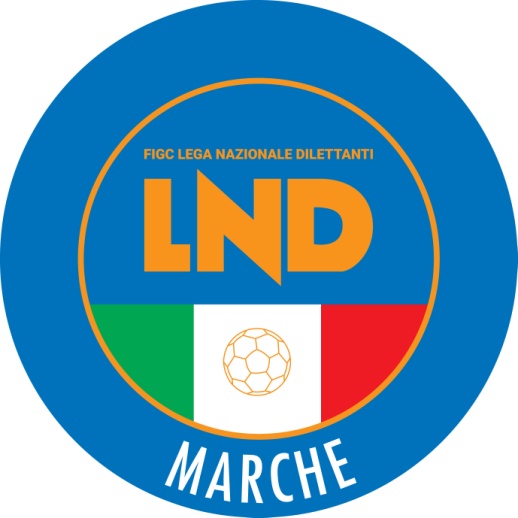 Federazione Italiana Giuoco CalcioLega Nazionale DilettantiCOMITATO REGIONALE MARCHEVia Schiavoni, snc - 60131 ANCONACENTRALINO: 071 285601 - FAX: 071 28560403sito internet: www.figcmarche.ite-mail: crlnd.marche01@figc.itpec: marche@pec.figcmarche.itMARTELLI SERGIO(ILARIO LORENZINI) MATEACCI LUCIANO(CAGLIESE CALCIO) PAZZARELLI MASSIMILIANO(CALCIO CORRIDONIA) CIATTAGLIA LORENZO(MATELICA CALCIO 1921 ASD) CANULLI VALENTINO(MOIE VALLESINA A.S.D.) GREGORINI GIAN MARCO(MOIE VALLESINA A.S.D.) FATTORI NICOLO(MONTICELLI CALCIO S.R.L.) BAH OUSMAN(OSIMOSTAZIONE C.D.) VITALI MATTIA(S.ORSO 1980) DOMENICHETTI MICHELE(BIAGIO NAZZARO) GIORDANI ANGELO(CIVITANOVESE CALCIO) MARCONI ALESSANDRO(CIVITANOVESE CALCIO) MARCACCIO KEVIN(PALMENSE SSDARL) CICCARELLI RICCARDO(TRODICA) PICCININI MATTIA(CALCIO CORRIDONIA) PEDINI PIETRO(VILLA S.MARTINO) ROMITELLI FRANCESCO(CAGLIESE CALCIO) MARINELLI ANDREA(CALCIO CORRIDONIA) CIPRIANI NICOLA(CIVITANOVESE CALCIO) CARRIERI GAETANO(GROTTAMMARE C. 1899 ARL) GIACHETTA SAVERIO(POTENZA PICENA) SANCHINI ANDREA(VILLA S.MARTINO) GENTILE LEONARDO(FUTURA 96) PISTELLI NICO(FUTURA 96) MICHELI BIAGIO(POTENZA PICENA) CORAZZI GIOVANNI(CAGLIESE CALCIO) MANNOZZI PAOLO(FUTURA 96) BACCARINI LORENZO(VIGOR CASTELFIDARDO-O ASD) MOSCA MATTEO(VIGOR CASTELFIDARDO-O ASD) DEL MORO RICCARDO(CALCIO CORRIDONIA) PAOLUCCI MICHELE(CIVITANOVESE CALCIO) PETRUZZELLI MATTEO(MONTURANO CALCIO) MORETTI NICOLA(PORTUALI CALCIO ANCONA) MARZANO BIAGIO(ATLETICO MONDOLFOMAROTTA) SIMONE GIANMARCO(ATLETICO MONDOLFOMAROTTA) DOMINICI EUGENIO(K SPORT MONTECCHIO) PANICHI DAVIDE(MONTICELLI CALCIO S.R.L.) ROSSI MATTEO(URBANIA CALCIO) TERRE ALEX(VIGOR CASTELFIDARDO-O ASD) MONTAGNOLI DAVIDE(BIAGIO NAZZARO) TAMBURINI NICOLA(ILARIO LORENZINI) GIROLAMINI MANUEL(MATELICA CALCIO 1921 ASD) SPINELLI ANDREA(MONTICELLI CALCIO S.R.L.) VALLORANI SIMONE(MONTICELLI CALCIO S.R.L.) VITI DANIELE(MONTURANO CALCIO) FILIPPONI JACOPO(ATLETICO CENTOBUCHI) MORINI ELIA(GABICCE GRADARA) CARFAGNA PIERFILIPPO(GROTTAMMARE C. 1899 ARL) SANTARELLI LUCA(MONTURANO CALCIO) PELLEGRINI RICCARDO(OSIMOSTAZIONE C.D.) PAOLI BRUNO(VALFOGLIA) DANGELO LORENZO(ATLETICO CENTOBUCHI) LANARI DIEGO(BIAGIO NAZZARO) PERSICHINI DANIELE(CALCIO CORRIDONIA) RACCIO LORENZO(FUTURA 96) SANVITI FILIPPO(ILARIO LORENZINI) CONTI ALESSANDRO(K SPORT MONTECCHIO) SMERILLI MIRCO(MONTURANO CALCIO) GUERRA GREGORIO MARIA(VILLA S.MARTINO) SquadraPTGVNPGFGSDRPEA.S.D. K SPORT MONTECCHIO803225527230420A.S.D. URBANIA CALCIO553216796134270VIGOR CASTELFIDARDO-O ASD53321589413380A.S.D. GABICCE GRADARA5232121644231110A.S.D. PORTUALI CALCIO ANCONA513214993323100SSDARL BIAGIO NAZZARO473213811282710A.S.D. S.ORSO 19804732152153942-30U.S. FERMIGNANESE453212911373430A.S.D. VALFOGLIA453211129434030MOIE VALLESINA A.S.D.4232126143437-30A.S.D. ILARIO LORENZINI3932109132835-70A.S.D. ATLETICO MONDOLFOMAROTTA3932116152939-100SSDARL OSIMOSTAZIONE C.D.3532811132837-90A.S.D. VILLA S.MARTINO3432713122940-110U.S. OLIMPIA313287172852-240A.S.D. CAGLIESE CALCIO2832610163146-150U.S. S.COSTANZO203248203154-230SquadraPTGVNPGFGSDRPESSDARL CIVITANOVESE CALCIO693220934620260A.P. AURORA TREIA6432181045731260A.S.D. ATLETICO CENTOBUCHI5532151074229130SSDRL MONTURANO CALCIO5132131274530150S.S. MATELICA CALCIO 1921 ASD4932111654027130U.S. TRODICA4932131094030100A.S.D. CASETTE VERDINI4432111110454410A.S.D. POTENZA PICENA4032913102428-40U.S.D. MONTERUBBIANESE3832911124349-60CLUENTINA CALCIO3632812123237-50G.S. PALMENSE SSDARL3632812122635-90S.S.D. MONTICELLI CALCIO S.R.L.3632812123753-160A.S.D. CALCIO CORRIDONIA3332615111728-110A.S.D. FUTURA 963232711144455-110A.S.D. CASTEL DI LAMA3132710153950-110A.S.D. PASSATEMPESE303279162738-110S.S.D. GROTTAMMARE C. 1899 ARL2632511162444-200MEKKAOUI YASMIN(ANCONA RESPECT 2001) MARTELLI KRISTEL(ANCONA RESPECT 2001) SquadraPTGVNPGFGSDRPEU.S. RECANATESE S.R.L.24108024818300ASCOLI CALCIO 1898 FC SPA2297114413310TERAMO CALCIO22107123723140A.S.D. ACCADEMIA GRANATA L.E.792161232-200A.P.D. ANCONA RESPECT 20017102171842-240A.S.D. YFIT310109940-310SquadraPTGVNPGFGSDRPEA.P.D. LF JESINA FEMMINILE2810910529430VIS PESARO DAL 1898 SRL20106223616200U.P. ARZILLA17105234621250A.S.D. ACCADEMIA GRANATA L.E.1510505262600A.S.D. GIOVANE OFFAGNA S.B.A.7102171235-230A.S.D. NUOVA SIROLESE0100010873-650SquadraPTGVNPGFGSDRPETERAMO CALCIO2197024919300ASCOLI CALCIO 1898 FC SPA15105053121100PUCETTA CALCIO148422221750U.S. RECANATESE S.R.L.1410424393540SAMBUCETO CALC982332329-60A.S.D. VALDICHIENTI PONTE491171255-430GAGLIARDINI MAURIZIO(APPIGNANESE) GAGLIARDINI MAURIZIO(APPIGNANESE) MARCACCIO MATTEO(CUPRENSE 1933) GAGLIARDINI NICOLA(APPIGNANESE) ZAHRAOUI NABIL(CUPRENSE 1933) BELLANOVA ALESSANDRO(CUPRENSE 1933) PICCHIO EDOARDO(APPIGNANESE) GUERRERO CAMPOS LUIS EDGAR(APPIGNANESE) TARQUINI MATTEO(APPIGNANESE) MATTIOLI ALESSANDRO(AZZURRA SBT) PALLADINI MATTIA(AZZURRA SBT) PIEMONTESE EMILIO(AZZURRA SBT) MONTECCHIA MARCO(CAMERINO CALCIO) DIARRA SOULEYMANE(CUPRENSE 1933) DOZIO CRISTIAN(CUPRENSE 1933) MANCINI GIANLUCA(CUPRENSE 1933) MARCANTONI ALESSANDRO(CUPRENSE 1933) POMPEI DANIELE(CUPRENSE 1933) GABIANELLI ALBERTO(ATHLETICO TAVULLIA) POSSANZA ADRIANO(UNIONE CALCIO PERGOLESE) MALAVENDA GIAMMARCO(FILOTTRANESE A.S.D.) UGUCCIONI MATTEO(ATHLETICO TAVULLIA) CARBONARI MICHELE(UNIONE CALCIO PERGOLESE) MATTEUCCI FRANCESCO(ATHLETICO TAVULLIA) FIORDOLIVA SIMONE(FILOTTRANESE A.S.D.) MASSUCCI RICCARDO(FILOTTRANESE A.S.D.) ARCANGELI MATTEO(SASSOFERRATO GENGA) BURIANI FILIPPO(SASSOFERRATO GENGA) CHIOCCOLINI ALESSIO(SASSOFERRATO GENGA) CROSETTA JUAN EMMANUEL(ATHLETICO TAVULLIA) FOCARINI LORENZO(ATHLETICO TAVULLIA) PRINCIPI GIOVANNI(ATHLETICO TAVULLIA) CANDIDI FEDERICO(FILOTTRANESE A.S.D.) MESCHINI MICHELE(FILOTTRANESE A.S.D.) PIERMATTEI EMANUELE(SASSOFERRATO GENGA) PIERMATTEI FABIO(SASSOFERRATO GENGA) BARTOLUCCI ANDREA(UNIONE CALCIO PERGOLESE) SEBASTIANELLI ALESSANDRO(UNIONE CALCIO PERGOLESE) DEL NOVANTA MAURO(BORGHETTO) PIERONI FEDERICO(REAL ELPIDIENSE CALCIO) ORLANDINI THOMAS(BORGHETTO) FERRAMONDO MATTEO(REAL ELPIDIENSE CALCIO) BAMBA LASSINA(BORGHETTO) BRACCIOTTI LUCA(REAL ELPIDIENSE CALCIO) COZZI LUCA(REAL ELPIDIENSE CALCIO) SEGHETTI GIANLUCA(REAL ELPIDIENSE CALCIO) Squadra 1Squadra 2A/RData/OraImpiantoLocalita' ImpiantoIndirizzo ImpiantoASCOLI CALCIO 1898 FC SPAACCADEMIA GRANATA L.E.R04/06/2023 10:307035 CAMPO "A" PICCHIO VILLAGEASCOLI PICENOVIA DELLA BONIFICASquadra 1Squadra 2A/RData/OraImpiantoLocalita' ImpiantoIndirizzo ImpiantoURBANIA CALCIOPORTUALI CALCIO ANCONAA03/06/2023 16:30497 COMUNALE PRINCIPALEURBANIAVIA CAMPO SPORTIVOVIGOR CASTELFIDARDO-O ASDGABICCE GRADARAA03/06/2023 16:3024 COMUNALE "LEO GABBANELLI"CASTELFIDARDOVIA LEONCAVALLOSquadra 1Squadra 2A/RData/OraImpiantoLocalita' ImpiantoIndirizzo ImpiantoATLETICO CENTOBUCHIMONTURANO CALCIOA03/06/2023 16:30134 COM. "DON MAURO BARTOLINI"ASCOLI PICENOFRAZ. MONTICELLISquadra 1Squadra 2A/RData/OraImpiantoLocalita' ImpiantoIndirizzo ImpiantoMISA CALCIOFALCONARESE 1919A03/06/2023 18:0092 STADIO COMUNALE "G.BIANCHELLI"SENIGALLIAVIA MONTENEROMONTECASSIANO CALCIOJUVENTUS CLUB TOLENTINOA03/06/2023 16:30261 COMUNALEAPPIGNANOVIA IMPIANTI SPORTIVIPETRITOLI 1960CASTORANESEA03/06/2023 16:30170 COMUNALE "PIRANI"GROTTAMMAREVIA SAN MARTINOVADESE CALCIOUSAV PISAURUMA04/06/2023 16:30411 COMUNALE PRINCIPALEFERMIGNANOVIA ANDREA COSTASquadra 1Squadra 2A/RData/OraImpiantoLocalita' ImpiantoIndirizzo ImpiantoAPPIGNANESEAZZURRA SBTA03/06/2023 16:30314 COMUNALE VILLA SAN FILIPPOMONTE SAN GIUSTOVIA MAGELLANO - V.S. FILIPPOFILOTTRANESE A.S.D.UNIONE CALCIO PERGOLESEA04/06/2023 16:3092 STADIO COMUNALE "G.BIANCHELLI"SENIGALLIAVIA MONTENERO  Il Segretario(Angelo Castellana)Il Presidente(Ivo Panichi)